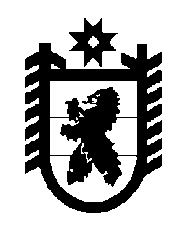 Российская Федерация Республика Карелия    УКАЗГЛАВЫ РЕСПУБЛИКИ КАРЕЛИЯО  Председателе Государственного комитета Республики Карелия 
по строительному, жилищному и дорожному надзору – 
Главном государственном жилищном инспекторе Республики Карелия Назначить с 13 ноября 2017 года Темнышева Александра Эдуардовича Председателем Государственного комитета Республики Карелия  по строительному, жилищному и дорожному надзору – Главным государственным жилищным инспектором Республики Карелия.
          Глава Республики Карелия                                                              А.О. Парфенчиковг. Петрозаводск13 ноября 2017 года№ 193